CONTENTS1. INTRODUCTION	52. OUR VISION	63. INFLUENCE AND DRIVERS	63.1. National Perspective	63.2. Local Perspective	73.2.1. Our Strategic Commissioning Intentions	73.2.2. Our Health Ambitions	73.2.3. Corporate Perspective	84. INNOVATION THROUGH TECHNOLOGY	84.1. Innovation Capability	84.2. Emerging Technology	85. ROLES, RESPONSIBILITIES AND RELATIONSHIPS	95.1. Our Responsibilities	95.2. Partnerships	95.3. IT Delivery Partners	95.4. Integrated Health and Care Partners	105.4.1. GP Providers	105.4.2. Sheffield City Council	105.4.3. Providers	105.4.4. Health and Well being Board	106. STRATEGIC AMBITIONS	116.1. Patients and Public	116.2. Sheffield City Wide Working	116.3. General Practice IT	126.4. Sheffield CCG organisational IT	126.5. Governance	127. DELIVERING THE STRATEGY	127.1. Patients and Public	137.2. Sheffield City Wide working	147.3. General Practice IT	167.4. Sheffield CCG Organisational IT	177.5. Governance	198. INFORMATION GOVERNANCE	208.1. The Information Evolution	208.2. The Challenges	208.3. Managing Anxiety and Achieving Balance	208.4. Information Sharing Agreements & Consent	208.5. Data Management and Business Intelligence	208.6. Culture & Responsibilities	219. FINANCE	21APPENDICES10. Appendix A – GP IT - THE DEVELOPMENT OF PRIMARY CARE	2210.1. Paradigm shift	2210.2. The Challenges	2210.3. Demystifying GP IT	2210.4. What is GP IT?	2210.4.1. GP Systems of Choice (GPSoC)	2310.4.2. Core GP IT Services	2310.4.3. GP Add-on Services	2310.4.4. The Model Practice	2310.4.5. GP IT Funding	2310.4.6. Engagement, Education and Awareness	24Appendix B – NIB Framework Milestones	25DOCUMENT CONTROLINTRODUCTIONSheffield Clinical Commissioning Group (Sheffield CCG) is one of the largest CCG’s in England, comprising of 87 GP practices and a registered local population of approximately 580,000 people which is rising. We have engaged extensively with clinicians, patients and the public in the city to develop commissioning plans which will improve health and well being for the people living in Sheffield.  Our priorities are based upon our local populations need and the areas where service improvement is most needed are identified as:Life expectancyPremature death due to Cancer, Cardiovascular and Liver diseaseMental HealthLong Term ConditionsChild and Maternal HealthGiven our aging population, significant increases in the prevalence of long term conditions / co-morbidities and greater austerity on public finances, our NHS cannot meet the challenges of the future and remain sustainable through incremental improvements and efficiency alone.  We must adopt a transformational approach which utilises technology innovation to empower patients and enable health and care staff to deliver high quality, safe, consistent and equitable servicesWe have engaged with leading clinicians and other key stakeholders in order to produce this IT strategy to ensure it embodies the values, themes and plans which lie at the heart of our commissioning ambitionsThe purpose of this strategy is to set out the direction of travel for IM&T over the next 2-5 years and how it will enable us and our partner organisations to deliver a holistic health and care service around the needs of our patients, through technology innovation, integrated care records and greater online access for patients. The strategy embodies innovation, collaboration and leadership which are all recognised as key success factors. The success of this strategy also depends as much on culture change and how we engage with healthcare professionals and patients as it does on technology and information systems.The strategy is set out over the following chapters:Our VisionInfluence and DriversInnovation Through TechnologyRoles, Responsibilities and RelationshipsStrategic AmbitionsDelivering the StrategyInformation GovernanceFinance GP IT – The Development of Primary CareOUR VISIONTo enable the delivery of safe, efficient, high quality, accessible and equitable integrated health and social care services to individuals in Sheffield by supporting fully integrated operational health and care systems across Sheffield (this means sharing health and care records across primary care, hospitals and social care organisations), and enabling patient access to their care records as well as relevant support and guidance to enable them to self-manage their conditions.INFLUENCE AND DRIVERSNational PerspectiveThe NHS Call to Action identified a number of challenges the NHS will face over the coming years. Increases in demand combined with rising costs threaten the financial stability and sustainability of the NHS. With a pressure to do more with less, to innovate and deliver further efficiency gains; technology and information sharing is seen as a key enabler.Personalised Health and Care 2020 – Using Data and Technology to Transform Outcomes for Patients and Citizens sets out a framework for action by 2020 – this is closely referenced in this strategyThe strategy takes into account a number of national priorities that have an impact on the IM&T agenda:Personalised Health and Care 2020 – Using Data and Technology to Transform Outcomes for Patients and Citizens – A Frame work for Action (Nov 2014) – National Information BoardBetter Care Fund and Integrated CommissioningNHS England Vision and PrioritiesHealth and Social Care Act (2012)The Care Act (2014)The Information Revolution (August 2011) describing the information people need to stay healthy, take decisions and exercise more control over their careThe Power of Information (May 2012) sets out a ten-year framework for achieving higher quality care and improved outcomes by the use of new technologiesEveryone Counts: Planning for Patients 2013/14 provides the underlying principle to empower clinicians to deliver better outcomes, increase information for patients and to demonstrate greater accountability to the Communities the NHS servesThe Caldicott Review 2.0 recognises the need to ensure an appropriate balance between protecting patient confidential data and securely sharing the same information in order improve patient safety, quality and integrated careFive Year Forward ViewLocal PerspectiveFrom a local perspective this strategy sets out a vision as an enabler of our strategic ambitions over the next 2-5 years:Our Strategic Commissioning IntentionsIntegration. Of Health and Social care in the provision of services and support to people outside of hospitalCare closer to home. ‘Care closer to home’ will become the setting of choice and as a result patients in Sheffield will receive as much of their care as possible within a community settingHigh quality care and triage. The care and services people receive will be of high quality delivered by fully supported clinicians, with seamless transfer to expert hospital-based secondary care when and if that is neededCollaboration between professionals and patients. Primary and secondary care clinicians will be enabled to work together with the patient, using technology to support communication and ensure input is provided at the appropriate time, in the most appropriate setting and by the most appropriate professional for the patientEmpowering patients. Patients will be supported in the self-management of their conditions where appropriate and we will seek to ensure technology is fully utilised in order to support patient care and monitoring without the need to travel to a hospital settingService integration. Where appropriate services will be integrated to meet the needs of the patient and partners and co-commissioners will work collectively and collaboratively to achieve thisHigh quality care. We use strong commissioning principles to deliver the best clinical outcomes for all our patients and we ensure services provide the highest quality of care while representing best value for moneyOur Health AmbitionsAll those who are identified to have higher emerging risk of admission through risk stratification, are offered a care plan, agreed between them and their clinicians (potentially 15,000 people)To have integrated primary and community based health and social care services underpinned by care planning and a holistic approach to long-term conditions management to support people living independently at home, reducing emergency admissions by up to 20% and emergency department attendances by up to 40%Care requiring a specialist clinician will be brought closer to home, changing the place or method of delivery for a significant proportion of current hospital attendancesWe will reduce the number of excess early deaths in adults with serious mental illness to be in line with the average of the best three core cities in England, and achieve similar improvements in life expectancy for people with learning disabilitiesWe will have put in place support and services that will help all children have the best possible start in lifeCorporate PerspectiveFrom a Sheffield CCG organisational perspective the strategy sets out our vision as an enabler of our back office and corporate objectives:Mobile / Agile workingGreater collaborationGreater online presenceINNOVATION THROUGH TECHNOLOGYInnovation CapabilityWe recognise transformation of services will require more than incremental changes and efficiencies. Innovation lies at the heart of step change and must be forethought in everything we do.As a commissioner we must position ourselves at the forefront of technology innovation through partnerships/collaboration with other technology innovators including provider organisations, suppliers, universities, health and care professionals and the public to discuss innovative ideas and collaboratively work on research, development and technology pilots. It will allow us to evaluate technology in a holistic way and in alignment with our overall ambitions.As a system leader we intend to develop our partnership arrangements across our health and social care community in 2015/16 to accelerate progress.Emerging TechnologyNHS England carried out an analysis in August 2014 of our commissioning ambitions and how technology could support it’s delivery. The Analysis concluded a greater use of technology could facilitate integrated team working, enable informed remote communications with patients and promote self-care. A number of technologies were highlighted as potential key enablers:Telehealth (including Self-care tools)Technology and Infrastructure to support Multi-Disciplinary Teams (MDTs)Integrated digital care record solutionsElectronic Discharge Summaries and Alertse-Referrale-Consultationse-CorrespondenceOrder CommunicationsMedicines ManagementFor further information on these technologies and the full report please see Sheffield CCG Commissioning Intentions & New Technologies v3.0 authored by Tim Ellis (NHS England Programme Director for New Technologies)ROLES, RESPONSIBILITIES AND RELATIONSHIPSOur ResponsibilitiesWe will take a leadership role, providing the strategic direction, governance and resources to deliver our shared visionWe also have a responsibility to encourage our health and care providers to identify what is required from a patient and service perspective and work together to develop integrated services enabled by technology integration, information sharing and appropriate governance arrangementsIn commissioning health care for the population, we will use the standard NHS Contract which will set out the contracted activity levels, penalties, incentives and financial arrangements. We will also actively encourage all providers across health and care to work together to develop technology integration plans and information sharing protocols which allow for a more comprehensive, accurate and up to date patient record at the point of careIn Primary care, GP’s will have to ensure that they meet the standards set out in the Quality of Outcomes Framework using the Calculating Quality Reporting Service (CQRS) to assess their achievement. We will continue to implement national GP IT projects, promote adoption and explore ways to optimise delivery to enable primary care providers to achieve their targets – See Appendix APartnershipsNo one organisation can transform the delivery of health and care services in Sheffield, a joined up approach is required which combines information, knowledge, practices and processes across care settings, delivering a consistent and high quality service to patients. We already have established partnership working groups making positive steps towards integration and improvement and we should build on this utilising expertise from other organisations including Providers, Local Authority, UniversitiesTo achieve integration plans and ultimately, innovation and improved quality across services, greater inclusion and participation is required. We will take a leading role in setting the standards and terms of reference for our collaborative working. We will actively encourage, support and monitor participation across primary, secondary, third sector and other partner organisations across the Sheffield community. We will leverage online facilities to create and further promote discussion and feedback groupsGreater collaboration and information sharing will present new IM&T challenges across infrastructure, information governance and business intelligence services. Our strategic plan sets out to address these challenges and leverage existing resources and capabilities where possibleThe greatest challenge will be in changing the culture within our NHS. We will need to work closely with partner organisations clinicians, staff and patients to align IM&T strategy with core NHS valuesIT Delivery PartnersWe will utilise the Leader Provider Framework (LPF) in order to assess value for money, create competition and procure services where appropriate. In order to find innovative ways to deliver services using technology, we will actively engage with innovators and best-of-breed suppliers. We will drive forward an innovation agenda and capability across care settings, led by clinicians and staff, supported by technology events and pilots, with clearly defined benefits realisation plans and governance arrangementsIntegrated Health and Care PartnersGP ProvidersOur ambitions are tightly coupled with primary care development and how we engage with GP practice is paramount. Our shared plans will create new challenges around information sharing and infrastructure. We will ensure primary care is at the heart of IM&T strategy and debate, with clinical leadership at the forefront. Our GP Provider Board was recently established to drive forward plans and initiatives to deliver services closer to people’s home and provides GP’s with a voice on IT development Sheffield City CouncilSheffield City Council is a key strategic partner and has a vital role to play in achieving our shared ambitions. If we are going to commission holistic services closer to the patient’s home, reduce the number of non-elective hospital visits and improve efficiency, our health and care staff will need to be better supported through mobile technology and access to integrated digital records. The latter poses the greatest challenge which will require us to work closely together to explore and where appropriate procure enabling technology together. We will take further steps to ensure Sheffield City Council is an equal partner in technology discussions and decisions. We must also jointly ensure IM&T is considered early on in strategic planning and pathway design, by developing stronger programme management and business analysisProvidersWe are also strengthening our partnerships with Foundation Trusts in Sheffield, so that contractual relationships are set in the context of our shared aims such as reducing the pressure on acute and mental health hospitals by transferring urgent care into primary and community settings. We also recognise the vast amount of knowledge and experience our Acute IM&T staff have in managing complex systems and integration projects and we will utilise this for the benefit of all.Health and Well being BoardOur Health and Well being Board will play an integral part in integrating health and social care as our strategic commissioning partnership. We must ensure tight coupling between the Health and Well being board and our Informatics Steering GroupSTRATEGIC AMBITIONSWe have grouped our ambitions into the following 5 overall themesThe relevant Personalised Health and Care 2020 proposals are shown prefixed by PHC2020:Patients and PublicEnable patients to make more informed decisions about their own healthOnline services which empower patients to take responsibility for their own health and well being, and which are just as secure and easy to use as online banking and travel booking websitesSupport meeting the needs of the most vulnerable in societyPHC2020 ‘enable me to make the right health and care choices’ – citizens to have full access to their care records and access to an expanding set of NHS accredited health and care apps and digital information servicesPHC2020 ‘make the quality of care transparent’ – publish comparative information on all publicly funded health and care services, including the results of treatment and what patients and carers saySheffield City Wide WorkingEnable Integrated CareStaff across care settings will be empowered to work together in best interests of their patients through shared electronic care records within a common user interfaceOur staff can connect with their customers, partners and patients through agile communication and collaboration tools, securely anytime and anywherePHC2020 ‘give care professionals and carers access to all the data, information and knowledge they need’ – real-time digital information on a person’s health and care by 2020 for all NHS-funded services, and comprehensive data on the outcomes and value of services to support improvement and sustainabilityPHC2020 ‘bring forward life-saving treatments and support innovation and growth’ – make England a leading digital health economy in the world and develop new resources to support research and maximise the benefits of new medicines and treatments, particularly in light of breakthroughs in genomic science to combat long-term conditions including cancer, mental health services and tackling infectious diseasesPHC2020 ‘support care professionals to make the best use of data and technology’ – in future all members of the health, care and social care workforce must have the knowledge and skills to embrace the opportunities of informationGeneral Practice ITMaximise value of IT for General practicesSheffield CCG organisational ITEnable corporate staff to be highly productivePowerful business intelligence tools underpinning excellent risk stratification, future commissioning and personalised care plansGovernanceTo effectively manage IM&T resources, projects and information governance arrangements in line with our strategic needs within clinical and corporate settings, leading to improved patient outcomes across health and social care in SheffieldPHC2020 ‘build and sustain public trust’ – ensure citizens are confident about sharing their data to improve care and health outcomesPHC2020 ‘assure best value for taxpayers’ – ensure that current and future investments in technology reduce the cost and improve the value of health services and support delivery of better health and care regardless of settingDELIVERING THE STRATEGYThis section describes the aims, objectives, and expected outputs for each themeEach theme will potentially be delivered through different vehicles eg integrated commissioning programme, providers, internal CCG teams etc.  An overarching delivery model is required with progress overseen by the CCG’s Executive TeamSee Appendix B for the national timelines from the Personalised Health and Care 2020 frameworkPatients and Public OutputsDevelopment of an integrated Unified Communications strategy which connects healthcare professionals and patients reducing cost and delivering health and care services directly to the patients homePromote the adoption of self-care applications, social media interest groups and patient opinion portalsSupport meeting the needs of the most vulnerable in society (eg using IT / records sharing to enable more effective Safeguarding)  Sheffield City Wide workingOutputsIn collaboration with partner organisations, we will develop a technology roadmap which clearly sets out objectives and benefits, is financially supported and properly governedInnovationFurther develop existing local groups within the Integrated Commissioning Programme  to ensure representation across primary, secondary, social and third sectors and provide leadership and alignment to our commissioning plansWork with IT delivery partners, national experts and key partner organisations to develop innovative approachesService TransformationSupport the use of interoperability systems and application portals which help deliver an integrated digital care record accessible across care settings Work closely with mental health and third sector clinical systems suppliers to develop their roadmaps towards integration and the NHS Interoperability Toolkit (ITK) Working closely with partner organisations to leverage existing investments such as wireless and video conferencing to enable staff to seamlessly work across care settingsEngage with other Commissioners and health and care organisations on Telehealth and establish pilots across the cityDevelop and implement a robust information sharing policy which appropriately balances sharing and protecting information Infrastructure and Service DeliveryFurther develop existing local partnership groups to ensure representation across primary, secondary, social and third sectors and provide leadership and alignment to our commissioning plansWork with IT delivery partners, national experts and key partner organisations to develop an infrastructure strategy which delivers common architecture standards and maximises resourcesWorking closely with IT delivery partners, evaluate existing WAN contracts against new Public Services Network (PSN) and N4 propositionsGeneral Practice ITThis section is to be read in conjunction with the previous Sheffield City wide working section OutputsService Transformation Deliver national IT projects within national and local timeframes: eg EPS 2.0, GP2GP, Patient Online, EDS, e-ReferralsWork closely with IT delivery partners to develop a GP Practice Blueprint i.e. the model IT-enabled practiceSupport  the city-wide use of interoperability systems and application portals which help deliver an integrated digital care record accessible across care settings Infrastructure and Service DeliveryWorking closely with primary care healthcare professionals, partner organisations and IT delivery partners to develop GP IT add-on services, where benefits clearly support our  vision and commissioning plansEnsure IT delivery partners have the necessary capability and resources to deliver service as outlined in the GP IT Operating model e.g. 7am-7pm coverage Develop a primary care engagement plan which sets out to educate, inform and support practices in understanding GP IT services, opportunities to innovate and standardise GP IT configurationsDevelop standard practice clinical templates Business IntelligenceReporting to Primary Care users supporting identifiers for patients with whom the clinical user has a legitimate ‘consent’ relationshipRisk Stratification and risk profiling built into the clinical dashboards Primary Care data quality reports supporting enhanced service initiatives and improving consistency and quality of Sheffield GP Practice dataSecondary Care data available to primary care clinicians and linked with data from other health care settingsSupport the provision of data to practices for CCG initiatives (eg QIS) where possibleSheffield CCG Organisational ITOutputsOrganisational DevelopmentImplementation and evaluation of an online communication and collaboration tool allowing staff to post, debate, follow and chat to each other in a professional environmentImplementation of a Unified Communications Tool for corporate staff Evaluate Virtual Desktop Infrastructure (VDI) as an option for secure anytime, anywhere access to desktop applications for staffEvaluate and rollout online workflow tools automating internal business processes and administration e.g. Microsoft Sharepoint, LifeRayFurther develop corporate website making best use of the latest digital online marketing, media and communications technology. Consider further adoption of online video presentations and seminarsInfrastructure and Service DeliveryWorking closely with IT delivery partners, develop a performance management framework to ensure all core IT services are delivered consistently to a high standardWorking closely with IT delivery partners, develop a standardisation plan to ensure maximum value and efficiency in the delivery of technology and infrastructure servicesInnovationUpdate commissioning strategy and planning process to ensure new and emerging technology is properly considered during concept and design stagesBusiness IntelligenceDevelop a Business Intelligence strategy to support risk stratification and cross setting intelligencePatient level data stored in a single-version-of-the-truth repository accessible to reporting usersConsider an Enterprise Architecture for Data-warehousing and Business Intelligence services e.g. RAIDR platform Develop and implement reporting in support of CCG commissioning portfolios, programmes and  the Better Care initiatives in association with Sheffield City CouncilGovernanceOutputsDevelopment of robust, but proportionate information sharing agreements across partner organisationsActively develop financial transparency, service definition, service catalogues, contracts and KPI’s for all IM&T delivery partnersActively develop strategic partnerships with best-of-breed suppliers which promote innovation, excellence and value for moneyLead a process which promotes information sharing, sets out confidentiality guidelines and appropriate use, and instils confidence in staff using sensitive information to carry out their dutiesEnsure all IT delivery partners, GP practices and partner organisations can demonstrate IGSoC level 2 complianceINFORMATION GOVERNANCEThe Information EvolutionAs our commissioning strategies evolve, so do our information governance obligations and challenges. We must set free information to allow for richer electronic patients records, new research and intelligence, but we must achieve this within our personal and organisational obligations to keep patient data confidentialWe must position Information Governance as an ‘enabler’ of patient safety and confidentiality and demystify what is a complex subject The ChallengesA culture of anxiety towards Information GovernanceInformation silos inhibit advanced analytics across health and social care Patients have limited access to their health and care recordsDuplication & fragmentation of data & recordsManaging Anxiety and Achieving BalanceInformation governance remains a complex and mystifying subject for most whom come into contact with and are authorised to process patient data. We recognise the efforts being made nationally and with support from the Information Commissioner (IC) to demystify information governance, but barriers still remain which are preventing our health and care professionals from sharing information with confidence, whilst understanding their information governance responsibilitiesWe must develop an approach which clearly articulates this complex subject in ‘plain english’ and carefully balances confidentiality and the need to share information across care settings. We must recognise information sharing within the context of patient safety and service quality. The real challenge is as much cultural and policy based, ie we need to instil a culture of good information governance in all staff and develop an information governance framework which is aims to support enablement. Information Sharing Agreements & ConsentWe establish clear information sharing agreements with partner organisations based on the standard three tier model. These must support organisations and practices in their compliance with the current Data Protection Act.We recognise the importance of informed patient consent in record sharing and that it will have  precedence over organisational information sharing systems and models. Wherever possible informed consent should be the basis of patient record sharing. Data Management and Business IntelligenceFollowing the implementation of Health & Social Care Act 2012 the legal position of commissioner’s right of access to patient identifiable data has been clarified. We will work closely with our BI & DSCRO delivery partners to find effective solutions to work with patient data in a suitable anonymised or pseudonymised format which allows us as commissioners to delivery and innovate on behalf of our community population in a safe and legal manner.Culture & ResponsibilitiesGood information governance requires leadership commitment to embed individual responsibilities in managing patient data into our organisation’s culture. As a commissioner not only will we ensure this is part of our own organisation’s ethos we will expect the same from our primary care contractors and commissioned providers. Successful information sharing will depend on trust between multiple data controller and data processor organisations who all need to commit to the same high standards. FINANCECCG’s across the country are operating within tighter public finances and budgets which will remain largely static over the next 5 years (adjusted for inflation only). We also recognise that local authority partners are under significant financial pressures. In the context of rising need these factors pose a significant challenge. We must make sensible decisions on financial sustainability and seek out innovative financing arrangements if necessary. We will need to carefully consider our overall priorities and if we could utilise retained non recurrent resources for IT investment. Given the rise of Cloud Computing and respective ‘pay-as-you-go’ charging models and benefits; we must consider the impact of this as the market moves more towards recurrent IT spend models We must also fully exploit national funds such as the Integrated Digital Care Fund and the Prime Ministers Challenge Fund by working closely with our partner organisations and IT delivery partners to develop bids for transformative and integrated technologiesWe must also ensure services which we outsource provide us with value for money and operate with maximum efficiency. We will benchmark services and fully utilise national procurements frameworks which offer best value and economies of scaleAppendix A – GP IT - THE DEVELOPMENT OF PRIMARY CAREParadigm shiftOur NHS must change on a transformational level if it is to remain sustainable. Our primary care model has been established for many years and so has the culture. If we are to realise our shared ambitions to further empower GP practice and build integrated services across health and social care, a paradigm shift is required. Together we will fundamentally transform our community and primary care model, transferring in a number of patient services traditionally delivered within a hospital setting and creating new urgent care and intermediate services beyond the GP practice. This will require professionals across settings to work more closely together and share more informationPatient information will need to flow across different systems and across care settings, whilst ensuring there is one version of the truth i.e. electronic care records owned by the patient and accessible by those involved in the delivery of the patients care. This will pose new challenges around information governance which we will address in a robust and practical wayThe ChallengesChange anxietyPatient information disjointed across care settingsNot enough understanding and adoption of GP ITToo much variation and standardisation across practicesLimited online patient interactionFunding constraintsDemystifying GP ITGiven the legacy and major restructuring the NHS has faced, it’s not a surprise healthcare professionals, staff and commissioners do not fully understand what GP IT is, what services are on offer, how much they cost and perhaps most importantly how to exploit this as an opportunity to underpin technology led transformation. What is GP IT?GP IT systems in England are reputed globally and continue to support our GP practitioners and healthcare professionals to deliver safe and high quality care for patientsGP IT services consist of the clinical systems, infrastructure, IT support, hardware and add-on services which allow healthcare professionals to manage patient consultations, prescribe medications, have access to medical advice, refer patients into specialist care and more. There are also a number of national upgrade projects devised by Health and Social Care Information Centre (HSCIC) and delivered through our IT delivery partners which set out to improve mobile access, integration and security. At the time of writing, the following key projects are in the process of being rolled out:Patient onlineGP2GPElectronic Prescription Services (EPS 2.0)Summary Care Record (SCR)The following projects are scheduled to begin April 2015:e-Referralse-Referrals is expected to replace Choose and Book in April 2015. We recognise adoption and use of Choose and Book in Sheffield is lower than the national average. We must step up our engagement and remove the barriers preventing our health and care professionals using electronic booking services. Whilst we recognise Choose and Book services are technically well established, more effort needs to be made to encourage use and develop and maintain a consistent Directory of Services (DoS). This will be essential if we are going to ensure existing services and new services (e.g. urgent and intermediate care) are to be utilised effectively through electronic referralGP Systems of Choice (GPSoC)We will commission approved services using the new GP Systems of Choice (GPSoC) procurement framework. GPSoC is clinically led and has innovation, integration and standardisation at the heart of its ambitions, therefore aligning very closely to our commissioning plans.    Through GPSoC we will provide our partners organisations with the necessary assurance and value for money with respect to GP IT ServicesCore GP IT ServicesThese services are funded nationally, commissioned by us and largely delivered through our IT delivery partners. We commission these core services to enable practices to manage secure, accurate and contemporaneous patient records through clinical systems such as SystmOne and EMIS Web. Whilst these core systems are maturing towards an integrated model, we recognise our vision of an integrated digital care record cannot be achieved in full without further investment in GP ‘Add-on’ services covered in the next sectionGP Add-on ServicesThese are services which go much further in achieving our ambition to integrate systems across care settings and provide health and care professionals with a single integrated digital care record reflecting a patient’s journey through the wider system. These services are already available via GPSoC and are gaining traction throughout the NHS, but require investment beyond national fundingThe Model PracticeWe are acutely aware of how much variation and inconsistency there is across GP IT implementations. We recognise this is largely due to a lack of vision and leadership which we intend to instil. We must work closely with our IT delivery partners and clinical system vendors to develop a blueprint for GP practice. We must present a clear picture of what benefits the model GP practice presents, demonstrate how it aligns to local objectives and endorse through clinical leadership. The model GP practice gives us an opportunity to standardise GP IT services, create greater efficiency and improve quality of services GP IT FundingGiven tighter public finances and greater austerity measure, we must deliver efficient and safe GP IT Services within a largely static budget based on a new per head per population funding model. We must carefully examine existing GP IT Services (delivered largely by our IT delivery partners) to ensure maximum efficiency and value for money. We must also look to invest, where possible, in innovative solutions if we are going to achieve transformational levels of change. As an enabler, we will establish a number of technology pilots and engage with existing and emerging innovators to evaluate new solutions and assess respective Return on Investment (ROI) Engagement, Education and Awareness We must actively engage more with GP practice on IM&T development to increase confidence and reduce anxiety related to IM&T complexity and change. We have a responsibility to clearly demonstrate the link between our primary care ambitions, the expected benefits and IM&T as a key enabler.We will create a formal engagement strategy and deliver more education and awareness workshops supported by our IM&T delivery partners and endorsed by our clinical leadership team. We will launch pilots to demonstrate the exciting new development’s in technology and give our health and care professionals the opportunity to experience it first hand and provide feedbackAppendix B – NIB Framework Milestones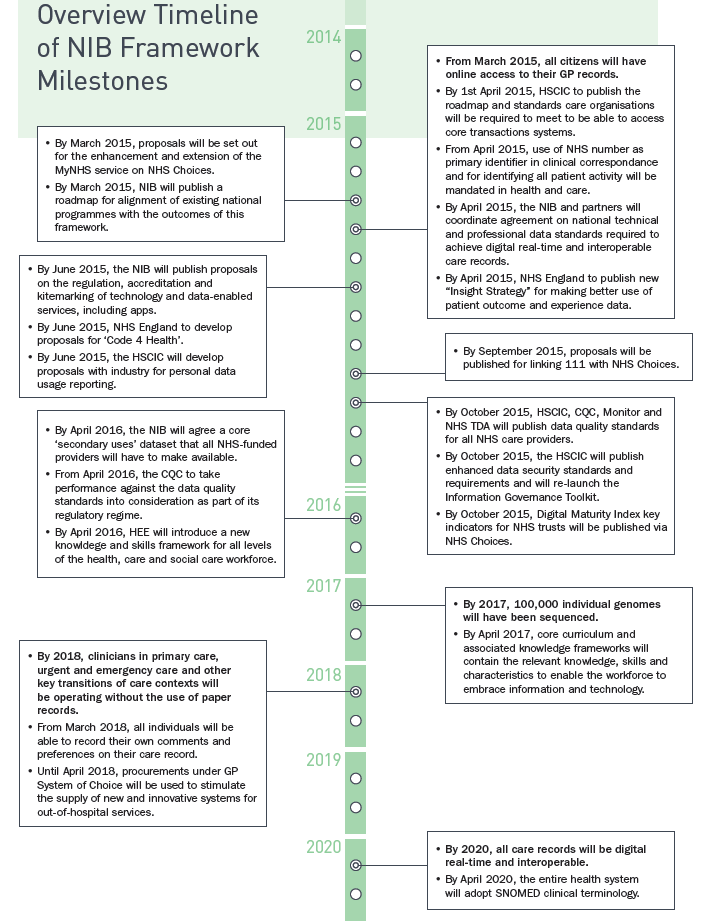 This version:Final – 7 July 2015 Approved by Sheffield CCG Commissioning Executive Team 7/7/2015Previous version:Final Draft Version 0.2 – 22 April 2015Document classification:Final ApprovedAmendments since previous version:3.2.1 ‘Primary and community care’ amended to ‘Care closer to home’ Document purpose:Describe the high level Information Management & Technology (IM&T) Strategy for Sheffield Clinical Commissioning GroupAuthors:Dave Pandit, Doug Scott YH CSU IT Strategy Lead, Mark Wilkinson CCG Head of InformaticsContact Details:Mark Wilkinson CCG Head of Informatics  m.wilkinson1@nhs.net Target audience:Primarily Sheffield CCG staff [Potentially any healthcare professionals, staff, partners, key stakeholders, suppliers and systems vendors who might have a vested interest in how IM&T will shape commissioning plans and innovation across Sheffield health and care services]Description:Information Management & Technology (IM&T) Strategy for Sheffield Clinical Commissioning GroupStandard disclaimer:Sheffield Clinical Commissioning Group makes no representations, warranties or guarantees as to the accuracy, completeness or adequacy of the content of this document and cannot be held responsible for any loss or damage whatsoever which may arise from the use of, or reliance upon, this document except as may otherwise be required by law.Please contact us (see Contact Details, above) if you believe that information in this document is inaccurate or out of date.